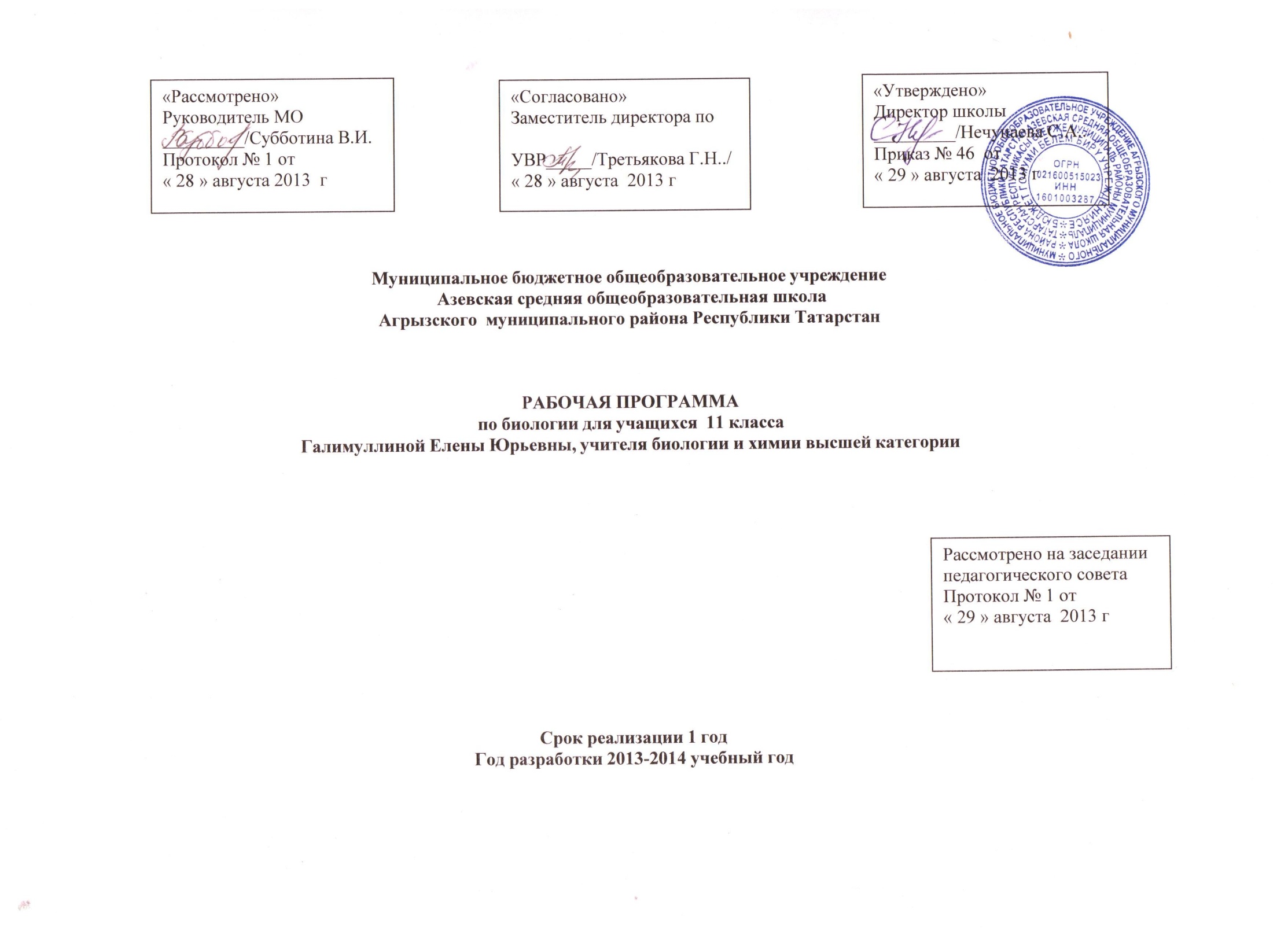 УЧЕБНО – МЕТОДИЧЕСКОЕ ПЛАНИРОВАНИЕ по биологии11  класс         Учитель   Галимуллина Елена ЮрьевнаКоличество часов   68Всего   68  часов,  в неделю    2 часаПлановых контрольных работ___1___,зачетов_____6____,тестов____6___,экскурсий____2__, практических работ____8_____лабораторных работ___4_ Административных контрольных работ___1___Планирование составлено на  основе:Федерального компонента Государственного стандарта среднего (полного) общего образования (05.03.2004);Федерального базисного учебного плана для образовательных учреждений РФ (2004);Авторской программы курса среднего (полного) общего образования по биологии для базового изучения биологии в 10 – 11 классах общеобразовательных учреждений И.Б. Агафонова, В.И. Сивоглазова (М.: Дрофа, 2006); с учетом Учебного плана Муниципального бюджетного образовательного учреждения Азевская средняя общеобразовательная школа. Учебник. Общая биология. 11  класс. Базовый уровень. В.Б. Захаров, С.Г. Мамонтов, Н.И. Сонин. – М.: Дрофа, 2009 год Дополнительная литература:Захаров В.Б., Сонин Н.И. Биология. Многообразие живых организмов: Учебник для 7 класса средней школы. М.: Дрофа, 2009Иорданский Н.Н. Эволюция жизни. М.: Академия, 2001Мамонтов С.Г. Биология: Пособие для поступающих в вузы. М.: дрофа, 2005Мамонтов С.Г., Захаров В.Б. Общая биология: Пособие для средних специальных учебных заведений. 4-е изд. М.6 Высшая школа, 2005Медников Б.М. Биология: формы и уровни жизни. М.: Просвещение, 1994;ПОЯСНИТЕЛЬНАЯ ЗАПИСКА Рабочая  программа по биологии для учащихся 11 класса  составлена на основе:федерального компонента государственного стандарта среднего (полного) общего образования на базовом уровне;федерального базисного учебного плана для образовательных учреждений РФ;авторской программы среднего общего образования по биологии для базового изучения биологии в 10 – 11 классах И.Б. Агафонова, В.И. Сивоглазова (линия Сонина); с учетом Учебного плана Муниципального образовательного учреждения Азевская средняя общеобразовательная школа Агрызского муниципального района РТ.Курс биологии на ступени среднего (полного) общего образования  на базовом уровне направлен на формирование у учащихся знаний о живой природе, ее  отличительных признаках – уровневой организации и эволюции, поэтому программа включает сведения об общих биологических закономерностях, проявляющихся на разных уровнях организации живой природы.Цели обучения:освоение знаний о роли биологической науки в формировании современной естественнонаучной картины мира; овладение умениями обосновывать место и роль биологических знаний в практической деятельности людей, развитии современных технологий;проводить наблюдения за экосистемами с целью их описания и выявления естественных и антропогенных изменений; находить и анализировать информацию о живых объектах;    развитие познавательных интересов, интеллектуальных и творческих способностей в процессе изучения выдающихся достижений биологии, вошедших в общечеловеческую культуру;воспитание убежденности в возможности познания живой природы, необходимости бережного отношения к природной среде, собственному здоровью; уважения к мнению оппонента при обсуждении биологических проблем;   Федеральным базисным учебным планом изучению биологии в 11 классе на базовом уровне отводится 1 час в неделю. Для расширения знаний учащихся и их родителей в области биологии и в связи с выбором предмета «Биология» для сдачи ЕГЭ из школьного компонента выделен еще 1 час. Поэтому данная программа рассчитана на 68 часов учебного времени. В базовую программу были внесены следующие изменения:Разделы «Вид» и «Экосистемы» расширены за счет изучения материала:  учение Ч. Дарвина об искусственном и естественном отборе, приспособленность организмов к условиям обитания (физиологические адаптации, забота о потомстве), основные закономерности и результаты эволюционного процесса,   правила эволюции, развитие жизни на Земле в разные геологические эпохи, жизнь в сообществах.В теме 1.2  дополнительно запланирована 1 практическая работа  «Изучение изменчивости у особей одного вида»; В теме 1.3 дополнительно запланирована 1 лабораторная работа «Выявление признаков сходства зародышей человека и других млекопитающих как доказательство их родства»В теме 1.2 запланирована экскурсия «Многообразие видов», в теме 2.2 – экскурсия «Естественные и искусственные экосистемы»;1 час отводится на изучение темы «Бионика»;По окончании изучения каждой темы планируется зачет или контрольная работа;Тема «Сохранение многообразия видов как основа устойчивого развития биосферы» перенесена из раздела «Вид» в раздел «Экосистемы» и изучается  после рассмотрения материала о биосфере.В 11 классе авторской программой Агафонова И.Б и Сивоглазова В.И. рекомендовано изучить разделы «Вид» и «Экосистемы», что и прослеживается в данной рабочей программе. Количество часов на изучение тем изменено. Это связано:- со сложностью теоретического материала Раздела 1; - с целенаправленностью  использования резерва; - с  особенностью мышления обучающихся. Программа по предмету «Биология» 11 класс выполняется в полном объеме. Уроки, приходящиеся на праздничные дни, проводятся за счет часов, отведенных на обобщение и закрепление изученного.ТРЕБОВАНИЯ К УРОВНЮ ПОДГОТОВКИ ВЫПУСКНИКОВ	В результате изучения биологии на базовом уровне ученик должен знать /пониматьосновные положения биологических теорий (клеточная, эволюционная теория Ч.Дарвина); учение В.И.Вернадского о биосфере; сущность законов Г. Менделя, закономерностей изменчивости;строение биологических объектов: клетки; генов и хромосом; вида и экосистем (структура); сущность биологических процессов: размножение, оплодотворение, действие искусственного и естественного отбора, формирование приспособленности, образование видов, круговорот веществ и превращения энергии в экосистемах и биосфере;вклад выдающихся ученых в развитие биологической науки;биологическую терминологию и символику; уметь объяснять: роль биологии в формировании научного мировоззрения; вклад биологических теорий в формирование современной естественнонаучной картины мира; единство живой и неживой родство живых организмов; отрицательное влияние алкоголя, никотина, наркотических природы, веществ на развитие зародыша человека; влияние мутагенов на организм человека, экологических факторов на организмы; взаимосвязи организмов и окружающей среды; причины эволюции, изменяемости видов, нарушений развития организмов, наследственных заболеваний, мутаций, устойчивости и смены экосистем; необходимости сохранения многообразия видов; решать  элементарные  биологические  задачи;  составлять  элементарные  схемы  скрещивания  и схемы переноса веществ и энергии в экосистемах (цепи питания); описывать особей видов по морфологическому критерию;  выявлять приспособления организмов к среде обитания, источники мутагенов в окружающей среде (косвенно), антропогенные изменения в экосистемах своей местности; сравнивать: биологические объекты (химический состав тел живой и неживой природы зародыши человека и других млекопитающих, природные экосистемы и агроэкосистемы своей местности), процессы (естественный и искусственный отбор, половое и бесполое размножение) и делать выводы на основе сравнения;  анализировать и оценивать различные гипотезы сущности жизни, происхождения жизни и человека, глобальные экологические проблемы и пути их решения, последствия собственной деятельности в окружающей среде; изучать изменения в экосистемах на биологических моделях; находить информацию о биологических объектах в различных источниках (учебных текстах, справочниках, научно-популярных изданиях, компьютерных базах данных, ресурсах Интернет) и критически ее оценивать; использовать приобретенные знания и умения в практической деятельности и повседневной жизни для: соблюдения мер профилактики отравлений, вирусных и других заболеваний, стрессов, вредных привычек (курение, алкоголизм, наркомания); правил поведения в природной среде;оказания первой помощи при простудных и других заболеваниях, отравлении пищевыми продуктами; оценки этических аспектов некоторых исследований в области биотехнологии (клонирование, искусственное оплодотворение).СОДЕРЖАНИЕ КУРСА РАЗДЕЛ 1Вид (40 ч)	История эволюционных идей (8 ч)История эволюционных идей. Развитие биологии в додарвиновский период. Значение работ К.Линнея, учения Ж.Б.Ламарка, теории Ж. Кювье,  эволюционной теории Ч.Дарвина. Роль эволюционной теории в формировании современной естественнонаучной картины мира.	Демонстрации. Карта маршрута путешествия Ч. Дарвина. Гербарные материалы, коллекции, фотографии и другие материалы, показывающие индивидуальную изменчивость и разнообразие сортов культурных ракстений и пород домашних животных.	Зачет №1 по теме «История эволюционных идей»	Современное эволюционное учение (18 ч)Вид, его критерии. Популяция - структурная единица вида, единица эволюции. Движущие силы эволюции, их влияние на генофонд популяции. Синтетическая теория эволюции. Движущие силы эволюции: мутационный процесс, популяционные волны, изоляций, естественный отбор; их влияние на генофонд популяции. Движущий и стабилизирующий естественный отбор. Адаптации организмов к условиям обитания как результат действия естественного отбора. Видообразование как результат эволюции. Способы и пути видообразования.  Сохранение многообразия видов как основа устойчивого развития биосферы. Главные направления эволюционного процесса. Причины вымирания видов. Биологический прогресс и биологический регресс. Доказательства эволюции органического мира.ДемонстрацииКритерии вида  Популяция – структурная единица вида, единица эволюцииВозникновение и многообразие приспособлений у организмовОбразование новых видов в природеЛабораторая работаИзучение морфологического критерия вида на живых растениях или гербарных материалах 	Практические работыВыявление приспособлений у организмов к среде обитания;Выявление изменчивости у особей  одного вида	ЭкскурсияМногообразие видов (окрестности школы)	Контрольная работа №1«Эволюционное учение»	Происхождение жизни на Земле (9 ч)Развитие представлений о возникновении жизни. Опыты Ф. Реди, Л. Пастера. Гипотезы происхождения жизни.Современные взгляды на возникновение жизни. Теория Опарина – Холдейна. Отличительные признаки живого Усложнение живых организмов на Земле в процессе эволюции. Развитие жизни в архейскую, протерозойскую, палеозойскую, мезозойскую и кайнозойскую эры. 	ДемонстрацииЭволюция растительного мираЭволюция животного мираРедкие и исчезающие видыФормы сохранности ископаемых растений и животных	Практическая работаАнализ и оценка различных гипотез происхождения жизни	Зачет №2 по теме «Происхождение жизни на Земле»	Происхождение человека (5  ч)Гипотезы происхождения человека. Положение человека в системе животного мира (класс Млекопитающие, отряд Приматы, род Люди).    Эволюция человека, основные этапы. Расы человека. Происхождение человеческих рас. Видовое единство человечества.	ДемонстрацииДвижущие силы антропогенезаПроисхождение человекаПроисхождение человеческих рас	Лабораторная работаВыявление признаков сходства  зародышей человека и  других млекопитающих как доказательство их родства	Практическая работаАнализ и оценка различных гипотез происхождения человека	Зачет №3 по теме «Происхождение человека»РАЗДЕЛ 2Экосистемы (26 ч)	Экологические факторы (7 ч)Организм и среда. Предмет и задачи экологии. Экологические факторы, их значение в жизни организмов. Закономерности влияния экологических факторов на организм. Биологические ритмы. Взаимоотношения между организмами. Межвидовые отношения: паразитизм, хищничество, конкуренция, симбиоз. ДемонстрацииЭкологические факторы и их влияние на организмыБиологические ритмыМежвидовые отношения: паразитизм, хищничество, конкуренция, симбиоз	Зачет №4 по теме «Экологические факторы»	Структура экосистемы (8 ч).Видовая и пространственная структура экосистем. Пищевые связи, круговорот веществ и превращения энергии в экосистемах. Причины устойчивости и смены экосистем. Влияние человека на экосистемы.  Искусственные сообщества – агроэкосистемы.	ДемонстрацииЯрусность растительного сообществаПищевые цепи и сетиЭкологическая пирамида	Лабораторные  работыСоставление схем передачи веществ и энергии (цепей питания)Изменения в экосистемах (на примере аквариума)	Практические работыВыявление антропогенных изменений в экосистемах своей местности;Сравнительная характеристика природных экосистем и агросистем своей местности	ЭкскурсияЕстественные и искусственные экосистемы	Зачет №5 по теме «Структура экосистем»	Биосфера – глобальная экосистема. (3 ч).  Биосфера – глобальная экосистема. Состав и структура биосферы. Учение В. И. Вернадского о биосфере. Роль живых организмов в биосфере. Биомасса. Биологический круговорот (на примере круговорота углерода). Эволюция биосферы.	Демонстрации.Круговорот веществ и превращения энергии в экосистемеБиосфераКруговорот углерода в биосфереБиоразнообразие	Зачет №6 по теме «Биосфера – глобальная экосистема»	Биосфера и человек (7 ч)Биосфера и человек. Глобальные экологические проблемы и пути их решения. Последствия деятельности человека в окружающей среде. Правила поведения в природной среде. Охрана природы и рациональное природопользование. 	Демонстрации.Глобальные экологические проблемыПоследствия деятельности человека в окружающей средеБиосфера и человекЗаповедники и заказники России	Практические работыРешение экологических задач;Анализ и оценка последствий собственной деятельности в окружающей средеБионика (1 ч)Обобщение и закрепление изученного (2 ч)КАЛЕНДАРНО – ТЕМАТИЧЕСКОЕ ПЛАНИРОВАНИЕУМК1.  Авторская программа курса среднего (полного) общего образования по биологии для базового изучения биологии в 10 – 11 классах общеобразовательных учреждений И.Б. Агафонова, В.И. Сивоглазова (М.: Дрофа, 2006); 2. Общая биология. 11  класс. Базовый уровень. В.Б. Захаров, С.Г. Мамонтов, Н.И. Сонин. – М.: Дрофа, 2009 год3. Рабочая тетрадь к учебнику Захарова В.Б., Мамонтова С.Г., Сонина Н.И. «Биология. 11 класс»Литература:Акимов С.И. и др. Биология в таблицах, схемах, рисунках. Учебно-образовательная серия. - М: Лист-Нью, 2004. Биология: Справочник школьника и студента/Под ред. З.Брема  и И.Мейнке; Пер. с нем. – 3-е изд., стереотип. – М.: Дрофа, 2003.Болгова И.В. Сборник задач по общей биологии с решениями для поступающих в вузы. - М: ОО «ОНИКС 21 век», «Мир и образование», 2006. Борзова ЗВ, Дагаев АМ. Дидактические материалы по биологии: Методическое пособие. (6-11 кл) -  М: ТЦ «Сфера», 2005. Егорова Т.А., Клунова С.М. Основы биотехнологии. – М.: ИЦ «Академия», 2004.Лернер Г.И. Общая биология (10-11 классы): Подготовка к ЕГЭ. Контрольные и самостоятельные работы/ Г.И.Лернер. – М.: Эксмо, 2007. В.Б. Захаров и др. «Готовимся к ЕГЭ. Биология» Москва. Дрофа. 2008.В.Н. Фросин. В.И. Сивоглазов.  «Готовимся к ЕГЭ. Растения. Грибы. Лишайники» Москва. Дрофа. 2008.В.Н. Фросин. В.И. Сивоглазов.  «Готовимся к ЕГЭ. Биология.  Животные» Москва. Дрофа. 2008.В.Н. Фросин. В.И. Сивоглазов. «Готовимся к ЕГЭ. Биология. Человек» Москва. Дрофа. 2008.В.Н. Фросин. В.И. Сивоглазов. «Готовимся к ЕГЭ. Общая биология.» Москва. Дрофа. 2008.Сивоглазов Н.И., Агафонова И.Б., Захарова Е.Т. Общая биология. Базовый уровень. 10 – 11 класс. – М.: Дрофа, 2005. MULTIMEDIA- поддержка курса «Общая биология»№ уро-каДата урокаДата урокаДата урокаДата урокаДата урокаДата урокаТема урокаКол-во часовУМКУМКИндивидуальные и групповые творческие заданияВид контроляПримеча-ние№ уро-капланфактфактфактфактфактТема урокаКол-во часовУМКУМКИндивидуальные и групповые творческие заданияВид контроляПримеча-ниеРАЗДЕЛ 1:  ВИД  (8 + 18 + 9 + 5) = 40 часовРАЗДЕЛ 1:  ВИД  (8 + 18 + 9 + 5) = 40 часовРАЗДЕЛ 1:  ВИД  (8 + 18 + 9 + 5) = 40 часовРАЗДЕЛ 1:  ВИД  (8 + 18 + 9 + 5) = 40 часовРАЗДЕЛ 1:  ВИД  (8 + 18 + 9 + 5) = 40 часовРАЗДЕЛ 1:  ВИД  (8 + 18 + 9 + 5) = 40 часовРАЗДЕЛ 1:  ВИД  (8 + 18 + 9 + 5) = 40 часовРАЗДЕЛ 1:  ВИД  (8 + 18 + 9 + 5) = 40 часовРАЗДЕЛ 1:  ВИД  (8 + 18 + 9 + 5) = 40 часовРАЗДЕЛ 1:  ВИД  (8 + 18 + 9 + 5) = 40 часовРАЗДЕЛ 1:  ВИД  (8 + 18 + 9 + 5) = 40 часовРАЗДЕЛ 1:  ВИД  (8 + 18 + 9 + 5) = 40 часовРАЗДЕЛ 1:  ВИД  (8 + 18 + 9 + 5) = 40 часовРАЗДЕЛ 1:  ВИД  (8 + 18 + 9 + 5) = 40 часовТема 1.1 История эволюционных идей (8 ч) Цели: Сформировать знания о системе органического мираТема 1.1 История эволюционных идей (8 ч) Цели: Сформировать знания о системе органического мираТема 1.1 История эволюционных идей (8 ч) Цели: Сформировать знания о системе органического мираТема 1.1 История эволюционных идей (8 ч) Цели: Сформировать знания о системе органического мираТема 1.1 История эволюционных идей (8 ч) Цели: Сформировать знания о системе органического мираТема 1.1 История эволюционных идей (8 ч) Цели: Сформировать знания о системе органического мираТема 1.1 История эволюционных идей (8 ч) Цели: Сформировать знания о системе органического мираТема 1.1 История эволюционных идей (8 ч) Цели: Сформировать знания о системе органического мираТема 1.1 История эволюционных идей (8 ч) Цели: Сформировать знания о системе органического мираТема 1.1 История эволюционных идей (8 ч) Цели: Сформировать знания о системе органического мираТема 1.1 История эволюционных идей (8 ч) Цели: Сформировать знания о системе органического мираТема 1.1 История эволюционных идей (8 ч) Цели: Сформировать знания о системе органического мираТема 1.1 История эволюционных идей (8 ч) Цели: Сформировать знания о системе органического мираТема 1.1 История эволюционных идей (8 ч) Цели: Сформировать знания о системе органического мираТ 1.11\103.0903.0903.09История эволюционных идей1 часОпорный конспектОпорный конспектАнтичные и средневековые представления о сущности жизни и ее развитииФормул-ка вывода по урокуТ 1.12\206.0906.0906.09Значение работ К. Линнея по систематике растений и животных.1 часПрезентацияПрезентацияК. Линней, страницы биографииПрезентацияТ 1.13\310.0910.0910.09Значение учения Ж.-Б. Ламарка 1 часПортрет ученогоПортрет ученогоЭволюционное учение Ж.-Б. ЛамаркаБеседа по вопросамТ 1.14\413.0913.0913.09Первые русские эволюционисты, теория Ж. Кювье1 часПортреты ученыхПортреты ученыхТруды Н.А. Северцева, К.Ф. Рулье, А.Н. БекетоваТестТ 1.15\517.0917.0917.09Предпосылки возникновения учения Ч. Дарвина1 часСхема «Социокультурный контекст учения Ч. ДарвинаСхема «Социокультурный контекст учения Ч. ДарвинаКрах теорий божественного происхождения и неизменяемости мираБеседа по вопросамТ 1.16\620.0920.0920.09Учение Ч. Дарвина об искусственном отбореСхема «Социокультурный контекст учения Ч. ДарвинаСхема «Социокультурный контекст учения Ч. ДарвинаКрах теорий божественного происхождения и неизменяемости мираБеседа по вопросамТ 1.17\724.0924.0924.09Учение Дарвина о естественном отборе и его значение. Борьба за существование и естественный отбор1 часСхема «Механизм образования новых видов»Схема «Механизм образования новых видов»Многообразие пород животных и сортов растенийВывод по урокуТ 1.18\827.0927.0927.09Зачет №1 по теме «История эволюционных идей»1 часТестовый материалТестовый материалТестыТема 1.2 Современное эволюционное учение (18ч)Цели:Познакомить учащихся с идеями основных положений эволюционной теории Ч. Дарвина;Раскрыть основные направления эволюцииТема 1.2 Современное эволюционное учение (18ч)Цели:Познакомить учащихся с идеями основных положений эволюционной теории Ч. Дарвина;Раскрыть основные направления эволюцииТема 1.2 Современное эволюционное учение (18ч)Цели:Познакомить учащихся с идеями основных положений эволюционной теории Ч. Дарвина;Раскрыть основные направления эволюцииТема 1.2 Современное эволюционное учение (18ч)Цели:Познакомить учащихся с идеями основных положений эволюционной теории Ч. Дарвина;Раскрыть основные направления эволюцииТема 1.2 Современное эволюционное учение (18ч)Цели:Познакомить учащихся с идеями основных положений эволюционной теории Ч. Дарвина;Раскрыть основные направления эволюцииТема 1.2 Современное эволюционное учение (18ч)Цели:Познакомить учащихся с идеями основных положений эволюционной теории Ч. Дарвина;Раскрыть основные направления эволюцииТема 1.2 Современное эволюционное учение (18ч)Цели:Познакомить учащихся с идеями основных положений эволюционной теории Ч. Дарвина;Раскрыть основные направления эволюцииТема 1.2 Современное эволюционное учение (18ч)Цели:Познакомить учащихся с идеями основных положений эволюционной теории Ч. Дарвина;Раскрыть основные направления эволюцииТема 1.2 Современное эволюционное учение (18ч)Цели:Познакомить учащихся с идеями основных положений эволюционной теории Ч. Дарвина;Раскрыть основные направления эволюцииТема 1.2 Современное эволюционное учение (18ч)Цели:Познакомить учащихся с идеями основных положений эволюционной теории Ч. Дарвина;Раскрыть основные направления эволюцииТема 1.2 Современное эволюционное учение (18ч)Цели:Познакомить учащихся с идеями основных положений эволюционной теории Ч. Дарвина;Раскрыть основные направления эволюцииТема 1.2 Современное эволюционное учение (18ч)Цели:Познакомить учащихся с идеями основных положений эволюционной теории Ч. Дарвина;Раскрыть основные направления эволюцииТема 1.2 Современное эволюционное учение (18ч)Цели:Познакомить учащихся с идеями основных положений эволюционной теории Ч. Дарвина;Раскрыть основные направления эволюцииТема 1.2 Современное эволюционное учение (18ч)Цели:Познакомить учащихся с идеями основных положений эволюционной теории Ч. Дарвина;Раскрыть основные направления эволюцииТ 1.2 1\901.1001.1001.10Вид – эволюционная единица. Его критерии и структура1 часУчебник для сам. работыУчебник для сам. работыМногообразие видовОценка сам. работыТ 1.22\1004.1004.1004.10Лаб. раб. №1 «Изучение морфологического критерия вида на гербарных материалах»1 часГербарные экземплярыГербарные экземплярыОтчет по работТ 1.23\1108.1008.1008.10Эволюционная роль мутаций1 часСхемы, рисунки по темеСхемы, рисунки по темеМутации в орг. миреВывод по урокуТ 1.24\1211.1011.1011.10Популяция - структурная единица видаГенетическая стабильность популяций. Закон Харди – Вайнберга1 часСхемы, таблицы по темеСхемы, таблицы по темеФор-ка выводаТ 1.25\1315.1015.1015.10Популяция – единица эволюции.Движущие силы эволюции, их влияние на генофонд популяции.Синтетическая теория эволюции1 часТаблицы «Колебания числ-ти»Таблицы «Колебания числ-ти»Популяционные процессыБеседа по вопросамТ 1.26\1418.1018.1018.10Формы естественного отбора1 часСхемы, рисункиСхемы, рисункиФормы естественного отбораБеседа по вопросамТ 1.27\1522.1022.1022.10Приспособленность организмов к среде обитания как результат действия естественного отбора1 часСхемы, рис., табл.Схемы, рис., табл.Приспособленность организмов к среде обитанияЗащита мненияТ 1.28\1625.1025.1025.10Забота о потомстве, физиологические адаптации1 часПрезентация по темеПрезентация по темеФизиологические адаптацииТворч. зад.Т 1.29\1705.1105.1105.11Практическая работа №1 «Выявление приспособлений организмов к среде обитания»1 часКомнатные растения, гербарные экземплярыКомнатные растения, гербарные экземплярыОтчет по работеТ 1.210\1808.1108.1108.11Микроэволюция. Современные представления о видообразовании. 1 часСхема «Механизм образования новых видов»Схема «Механизм образования новых видов»Презентация по темеТ 1.211\1912.1112.1112.11Практическая работа №2 «Изучение изменчивости у особей одного вида»1 часРис. Растений, животных разных мест обитанияРис. Растений, животных разных мест обитанияЭмбриологические доказательства эволюцииОтчет по работеТ 1.212\2015.1115.1115.11Экскурсия 1: «Многообразие видов»1 часФорм-ка выводаТ 1.213\2119.1119.1119.11 Биологический прогресс и регрессГлавные направления эволюции: Арогенез1 часОпорный конспектОпорный конспектПалеонтологические доказательства эволюцииБеседа по вопросамТ 1.214\2222.1122.1122.11Главные направления эволюции: аллогенез, катагенез1 часПрезентация по темеПрезентация по темеБеседа по вопросамТ 1.215\2326.1126.11Основные закономерности и результаты  биологической эволюции.Таблицы, рисункиТаблицы, рисункиКонвергентное сходство в орг.  миреФорм-ка выводаТ 1.216\2429.1129.11Правила эволюции1 часРисунки учебника по темеРисунки учебника по темеГомол., аналогич. органыФорм-ка выводаТ 1.217\2503.1203.12Роль эволюционной теории в формировании современной естественнонаучной картины мира.1 часОпорный КонспектОпорный КонспектКак объяснить существование на Земле организмов с разным уровнем организации?Беседа по вопросамТ 1.218\2606.1206.12Контрольная работа №1 «Эволюционное учение»Тесты по вариантамТесты по вариантамтестТема 1.3   Происхождение жизни на Земле (9 ч)  Цели:Расширить представления учащихся о главных событиях жизни на ЗемлеТема 1.3   Происхождение жизни на Земле (9 ч)  Цели:Расширить представления учащихся о главных событиях жизни на ЗемлеТема 1.3   Происхождение жизни на Земле (9 ч)  Цели:Расширить представления учащихся о главных событиях жизни на ЗемлеТема 1.3   Происхождение жизни на Земле (9 ч)  Цели:Расширить представления учащихся о главных событиях жизни на ЗемлеТема 1.3   Происхождение жизни на Земле (9 ч)  Цели:Расширить представления учащихся о главных событиях жизни на ЗемлеТема 1.3   Происхождение жизни на Земле (9 ч)  Цели:Расширить представления учащихся о главных событиях жизни на ЗемлеТема 1.3   Происхождение жизни на Земле (9 ч)  Цели:Расширить представления учащихся о главных событиях жизни на ЗемлеТема 1.3   Происхождение жизни на Земле (9 ч)  Цели:Расширить представления учащихся о главных событиях жизни на ЗемлеТема 1.3   Происхождение жизни на Земле (9 ч)  Цели:Расширить представления учащихся о главных событиях жизни на ЗемлеТема 1.3   Происхождение жизни на Земле (9 ч)  Цели:Расширить представления учащихся о главных событиях жизни на ЗемлеТема 1.3   Происхождение жизни на Земле (9 ч)  Цели:Расширить представления учащихся о главных событиях жизни на ЗемлеТема 1.3   Происхождение жизни на Земле (9 ч)  Цели:Расширить представления учащихся о главных событиях жизни на ЗемлеТема 1.3   Происхождение жизни на Земле (9 ч)  Цели:Расширить представления учащихся о главных событиях жизни на ЗемлеТема 1.3   Происхождение жизни на Земле (9 ч)  Цели:Расширить представления учащихся о главных событиях жизни на ЗемлеТ 1.31\2710.1210.1210.1210.12Гипотезы происхождения жизни.Отличительные признаки живого1 час1 часОпорный конспектТеории абиогенезаФорм-ка выводаТ 1.32\2813.1213.1213.1213.12Гипотезы происхождения жизни.Опыты Ф. Реди, Л. Пастера1 час1 часПрезентацияТеории биогенезаБеседа по вопросамТ 1.33\2917.1217.1217.1217.12Современные взгляды на возникновение жизни. Теория Опарина - Холдейна1 час1 часИнтернет - ресурсыКоацерватная теорияБеседа по вопросамТ 1.34\3020.1220.1220.1220.12Усложнение живых организмов в процессе эволюции1 час1 часРепродукции картин, отпечатки организмовЭволюция – миф или реальностьФорм-ка выводаТ 1.35\3124.1224.1224.1224.12Практическая работа №3 «Анализ и оценка различных гипотез происхождения жизни»1 час1 часОпорный конспект, Интернет-ресурсыОтчет по работеТ 1.36\3227.1227.1227.1227.12Развитие жизни в архейскую и протерозойскую эры1 час1 часГеохронологии-ческая таблица, опорный конспектПсилофиты, трилобиты – кто они?Результаты заполнения таблицыТ 1.37\3315.0115.0115.0115.01Развитие жизни в палеозойскую эру1 час1 часГеохронологии-ческая таблица, опорный конспектДокажите, что предками наземных растений были древние водорослиБиол.диктантТ 1.38\3418.0118.0118.0118.01Развитие жизни в мезозойскую эру и кайнозойскую эры1 час1 часГеохронологии-ческая таблица, опорный конспектДокажите, что предки птиц и млекопитающих произошли от древних пресмыкающихсяРезультаты заполнения таблицыТ 1.39\3522.0122.0122.0122.01Зачет №2 по теме «Происхождение жизни на Земле»1 час1 часТема 1.4  Происхождение человека   (5 ч)Определить место человека в системе животных организмов;Вскрыть движущие силы антропогенезаТема 1.4  Происхождение человека   (5 ч)Определить место человека в системе животных организмов;Вскрыть движущие силы антропогенезаТема 1.4  Происхождение человека   (5 ч)Определить место человека в системе животных организмов;Вскрыть движущие силы антропогенезаТема 1.4  Происхождение человека   (5 ч)Определить место человека в системе животных организмов;Вскрыть движущие силы антропогенезаТема 1.4  Происхождение человека   (5 ч)Определить место человека в системе животных организмов;Вскрыть движущие силы антропогенезаТема 1.4  Происхождение человека   (5 ч)Определить место человека в системе животных организмов;Вскрыть движущие силы антропогенезаТема 1.4  Происхождение человека   (5 ч)Определить место человека в системе животных организмов;Вскрыть движущие силы антропогенезаТема 1.4  Происхождение человека   (5 ч)Определить место человека в системе животных организмов;Вскрыть движущие силы антропогенезаТема 1.4  Происхождение человека   (5 ч)Определить место человека в системе животных организмов;Вскрыть движущие силы антропогенезаТема 1.4  Происхождение человека   (5 ч)Определить место человека в системе животных организмов;Вскрыть движущие силы антропогенезаТема 1.4  Происхождение человека   (5 ч)Определить место человека в системе животных организмов;Вскрыть движущие силы антропогенезаТема 1.4  Происхождение человека   (5 ч)Определить место человека в системе животных организмов;Вскрыть движущие силы антропогенезаТема 1.4  Происхождение человека   (5 ч)Определить место человека в системе животных организмов;Вскрыть движущие силы антропогенезаТема 1.4  Происхождение человека   (5 ч)Определить место человека в системе животных организмов;Вскрыть движущие силы антропогенезаТ 1.41\3625.0125.0125.0125.01Положение человека в системе органического мираЛаб. раб 2. «Выявление признаков сходства зародышей человека и других млекопитающих как доказательство их родства»Таблицы «Скелеты человека и позвоночных животных», Схема «Зародыши хордовых»Результаты лаборатор-ной работыТ 1.42\3729.0129.0129.0129.01Эволюция человекаДвижущие силы антропогенеза. Древнейшие и древние  люди. 1 час1 чассхема «Движ. силы эволюции человека»Синантроп и неандерталец могли ли жить вместе?Беседа по вопросамТ 1.43\3801.0201.0201.0201.02Современный человек. Человеческие расы. Происхождение рас. Видовое единство человечества1 час1 часРисунки учебникаИспользуя знания по генетике, цитологии, теории эволюции,  опровергните теорию расизмаРазноуров-невые заданияТ 1.44\3905.0205.0205.0205.02Гипотезы происхождения человекаПрактическая  работа №4 «Анализ и оценка различных гипотез происхождения человека»1 час1 часТексты биологических задачБеседа по вопросамТ 1.45\4008.0208.0208.0208.02Зачет №3 по теме «Происхождение человека»1 час1 часТестовые заданиятестыРАЗДЕЛ 2   ЭКОСИСТЕМЫ   (26ч)РАЗДЕЛ 2   ЭКОСИСТЕМЫ   (26ч)РАЗДЕЛ 2   ЭКОСИСТЕМЫ   (26ч)РАЗДЕЛ 2   ЭКОСИСТЕМЫ   (26ч)РАЗДЕЛ 2   ЭКОСИСТЕМЫ   (26ч)РАЗДЕЛ 2   ЭКОСИСТЕМЫ   (26ч)РАЗДЕЛ 2   ЭКОСИСТЕМЫ   (26ч)РАЗДЕЛ 2   ЭКОСИСТЕМЫ   (26ч)РАЗДЕЛ 2   ЭКОСИСТЕМЫ   (26ч)РАЗДЕЛ 2   ЭКОСИСТЕМЫ   (26ч)РАЗДЕЛ 2   ЭКОСИСТЕМЫ   (26ч)РАЗДЕЛ 2   ЭКОСИСТЕМЫ   (26ч)РАЗДЕЛ 2   ЭКОСИСТЕМЫ   (26ч)РАЗДЕЛ 2   ЭКОСИСТЕМЫ   (26ч)Тема 2.1 Экологические факторы (7 ч)Цели:•	Расширить знания о взаимосвязях живого и неживого;•	Расширить знания о биоценозах как целостных системахТема 2.1 Экологические факторы (7 ч)Цели:•	Расширить знания о взаимосвязях живого и неживого;•	Расширить знания о биоценозах как целостных системахТема 2.1 Экологические факторы (7 ч)Цели:•	Расширить знания о взаимосвязях живого и неживого;•	Расширить знания о биоценозах как целостных системахТема 2.1 Экологические факторы (7 ч)Цели:•	Расширить знания о взаимосвязях живого и неживого;•	Расширить знания о биоценозах как целостных системахТема 2.1 Экологические факторы (7 ч)Цели:•	Расширить знания о взаимосвязях живого и неживого;•	Расширить знания о биоценозах как целостных системахТема 2.1 Экологические факторы (7 ч)Цели:•	Расширить знания о взаимосвязях живого и неживого;•	Расширить знания о биоценозах как целостных системахТема 2.1 Экологические факторы (7 ч)Цели:•	Расширить знания о взаимосвязях живого и неживого;•	Расширить знания о биоценозах как целостных системахТема 2.1 Экологические факторы (7 ч)Цели:•	Расширить знания о взаимосвязях живого и неживого;•	Расширить знания о биоценозах как целостных системахТема 2.1 Экологические факторы (7 ч)Цели:•	Расширить знания о взаимосвязях живого и неживого;•	Расширить знания о биоценозах как целостных системахТема 2.1 Экологические факторы (7 ч)Цели:•	Расширить знания о взаимосвязях живого и неживого;•	Расширить знания о биоценозах как целостных системахТема 2.1 Экологические факторы (7 ч)Цели:•	Расширить знания о взаимосвязях живого и неживого;•	Расширить знания о биоценозах как целостных системахТема 2.1 Экологические факторы (7 ч)Цели:•	Расширить знания о взаимосвязях живого и неживого;•	Расширить знания о биоценозах как целостных системахТема 2.1 Экологические факторы (7 ч)Цели:•	Расширить знания о взаимосвязях живого и неживого;•	Расширить знания о биоценозах как целостных системахТема 2.1 Экологические факторы (7 ч)Цели:•	Расширить знания о взаимосвязях живого и неживого;•	Расширить знания о биоценозах как целостных системахТ 2.11\41Организм и среда. Предмет и задачи экологии1 часМодель содержания учебной темы «Экология»Модель содержания учебной темы «Экология»Какую цель преследует изучение экологии в общеобразовательном курсе предметов?Беседа по вопросамТ 2.12\42Жизнь в сообществах. Естественные сообщества живых организмов. 1 часТабл. «Сообщества живых организмов»Табл. «Сообщества живых организмов»Возможна ли жизнь вне сообщества?Беседа по вопросамТ 2.13\43Абиотические факторы среды. Значение экологических факторов в жизни организма1 часРис. УчебникаРис. УчебникаВлияние ионизирующего излучения на организмтестТ 2.14\44Взаимодействие факторов среды. Ограничивающий фактор1 часРис. «Бочка»Рис. «Бочка»Может ли быть бесконечным приспособление к абиотическим факторам среды?Работа со словарем стр 197Т 2.15\45Биотические факторы среды. Значение в жизни организма. 1 часАквариум, таблицы «Биотические факторы» Аквариум, таблицы «Биотические факторы» Аквариум – модель экологической экосистемыРабота со словарем стр 208Т 2.16\46Взаимоотношения между организмами, 1 часРис. Учебника, презентация Рис. Учебника, презентация Роль хищников в жизни сообществФорм-ка выводаТ 2.17\47Зачет №4 по теме «Экологические факторы»1 часТестовые заданияТестовые заданиятестыТема 2.2 Структура экосистем (8 ч)Цели:Познакомиться со структурой экосистем, основными процессами, определяющими их жизнедеятельность;Дать характеристику влиянию человека на экосистемыТема 2.2 Структура экосистем (8 ч)Цели:Познакомиться со структурой экосистем, основными процессами, определяющими их жизнедеятельность;Дать характеристику влиянию человека на экосистемыТема 2.2 Структура экосистем (8 ч)Цели:Познакомиться со структурой экосистем, основными процессами, определяющими их жизнедеятельность;Дать характеристику влиянию человека на экосистемыТема 2.2 Структура экосистем (8 ч)Цели:Познакомиться со структурой экосистем, основными процессами, определяющими их жизнедеятельность;Дать характеристику влиянию человека на экосистемыТема 2.2 Структура экосистем (8 ч)Цели:Познакомиться со структурой экосистем, основными процессами, определяющими их жизнедеятельность;Дать характеристику влиянию человека на экосистемыТема 2.2 Структура экосистем (8 ч)Цели:Познакомиться со структурой экосистем, основными процессами, определяющими их жизнедеятельность;Дать характеристику влиянию человека на экосистемыТема 2.2 Структура экосистем (8 ч)Цели:Познакомиться со структурой экосистем, основными процессами, определяющими их жизнедеятельность;Дать характеристику влиянию человека на экосистемыТема 2.2 Структура экосистем (8 ч)Цели:Познакомиться со структурой экосистем, основными процессами, определяющими их жизнедеятельность;Дать характеристику влиянию человека на экосистемыТема 2.2 Структура экосистем (8 ч)Цели:Познакомиться со структурой экосистем, основными процессами, определяющими их жизнедеятельность;Дать характеристику влиянию человека на экосистемыТема 2.2 Структура экосистем (8 ч)Цели:Познакомиться со структурой экосистем, основными процессами, определяющими их жизнедеятельность;Дать характеристику влиянию человека на экосистемыТема 2.2 Структура экосистем (8 ч)Цели:Познакомиться со структурой экосистем, основными процессами, определяющими их жизнедеятельность;Дать характеристику влиянию человека на экосистемыТема 2.2 Структура экосистем (8 ч)Цели:Познакомиться со структурой экосистем, основными процессами, определяющими их жизнедеятельность;Дать характеристику влиянию человека на экосистемыТема 2.2 Структура экосистем (8 ч)Цели:Познакомиться со структурой экосистем, основными процессами, определяющими их жизнедеятельность;Дать характеристику влиянию человека на экосистемыТема 2.2 Структура экосистем (8 ч)Цели:Познакомиться со структурой экосистем, основными процессами, определяющими их жизнедеятельность;Дать характеристику влиянию человека на экосистемыТ 2.21\48Видовая и пространственная структура экосистем. 1 часТабл. «Структура экосистем»Табл. «Структура экосистем»Применимо ли к человеку, что вид состоит из популяций?Беседа по вопросамТ 2.22\49Пищевые связи. Лаб. раб. №3 «Цепи питания»1 часРис. живых организмовРис. живых организмовОтчет по работеТ 2.23\50Круговорот веществ и превращения энергии в экосистемах1 часМетод. аппарат учебникаМетод. аппарат учебникаКак скоро образуются скопления биокосного вещества?Раб. Со словарем стр 161Т 2.24\51Причины устойчивости и смены экосистем. Лаб. раб №4 «Изменения в экосистемах (на примере аквариума)»1 часТабл. «Смена биоценозов»Табл. «Смена биоценозов»Изменения в лесу в результате пожараБеседа по вопросамТ 2.25\52Влияние человека на экосистемы. Искусственные сообщества – агроценозы.1 часРис. по теме, схема «Численность насекомых картофельного поля»Рис. по теме, схема «Численность насекомых картофельного поля»Какие трудности приходится преодолевать человеку для поддержания целостности искусственного биоценоза?Беседа по вопросамТ 2.26\53Прак. раб. №5 «Выявление антропогенных изменений в экосистемах своей местности»1 часПоле, пустырь, прудПоле, пустырь, прудОтчет по работеТ 2.27\54Экскурсия 2 «Естественные (лес, поле) и искусственные (сад, ферма) экосистемы»1 часЛес, поле, сад, фермаЛес, поле, сад, фермаОтчет по экскурсииТ 2.28\55Прак. раб. № 6 «Сравнительная характеристика природных экосистем и агросистем своей местности»1 часЛес, садЛес, садОтчет по работеТема 2.3 Биосфера – глобальная экосистема (3 ч)Цели:Создать представления о биосфере;Систематизировать, углубить и обобщить знания учащихся об оболочке Земли, населенной живыми организмами, ее структуре и функцияхТема 2.3 Биосфера – глобальная экосистема (3 ч)Цели:Создать представления о биосфере;Систематизировать, углубить и обобщить знания учащихся об оболочке Земли, населенной живыми организмами, ее структуре и функцияхТема 2.3 Биосфера – глобальная экосистема (3 ч)Цели:Создать представления о биосфере;Систематизировать, углубить и обобщить знания учащихся об оболочке Земли, населенной живыми организмами, ее структуре и функцияхТема 2.3 Биосфера – глобальная экосистема (3 ч)Цели:Создать представления о биосфере;Систематизировать, углубить и обобщить знания учащихся об оболочке Земли, населенной живыми организмами, ее структуре и функцияхТема 2.3 Биосфера – глобальная экосистема (3 ч)Цели:Создать представления о биосфере;Систематизировать, углубить и обобщить знания учащихся об оболочке Земли, населенной живыми организмами, ее структуре и функцияхТема 2.3 Биосфера – глобальная экосистема (3 ч)Цели:Создать представления о биосфере;Систематизировать, углубить и обобщить знания учащихся об оболочке Земли, населенной живыми организмами, ее структуре и функцияхТема 2.3 Биосфера – глобальная экосистема (3 ч)Цели:Создать представления о биосфере;Систематизировать, углубить и обобщить знания учащихся об оболочке Земли, населенной живыми организмами, ее структуре и функцияхТема 2.3 Биосфера – глобальная экосистема (3 ч)Цели:Создать представления о биосфере;Систематизировать, углубить и обобщить знания учащихся об оболочке Земли, населенной живыми организмами, ее структуре и функцияхТема 2.3 Биосфера – глобальная экосистема (3 ч)Цели:Создать представления о биосфере;Систематизировать, углубить и обобщить знания учащихся об оболочке Земли, населенной живыми организмами, ее структуре и функцияхТема 2.3 Биосфера – глобальная экосистема (3 ч)Цели:Создать представления о биосфере;Систематизировать, углубить и обобщить знания учащихся об оболочке Земли, населенной живыми организмами, ее структуре и функцияхТема 2.3 Биосфера – глобальная экосистема (3 ч)Цели:Создать представления о биосфере;Систематизировать, углубить и обобщить знания учащихся об оболочке Земли, населенной живыми организмами, ее структуре и функцияхТема 2.3 Биосфера – глобальная экосистема (3 ч)Цели:Создать представления о биосфере;Систематизировать, углубить и обобщить знания учащихся об оболочке Земли, населенной живыми организмами, ее структуре и функцияхТема 2.3 Биосфера – глобальная экосистема (3 ч)Цели:Создать представления о биосфере;Систематизировать, углубить и обобщить знания учащихся об оболочке Земли, населенной живыми организмами, ее структуре и функцияхТема 2.3 Биосфера – глобальная экосистема (3 ч)Цели:Создать представления о биосфере;Систематизировать, углубить и обобщить знания учащихся об оболочке Земли, населенной живыми организмами, ее структуре и функцияхТ 2.31\56Зачет №5 по теме «Структура экосистем»Биосфера – глобальная экосистема. Структура биосферы, ее компоненты. Роль живых организмов в биосфере1 часМетод. аппарат учебникаОпорный конспектМетод. аппарат учебникаОпорный конспектВопрос: Почему жизнь сконцентрирована в основном на поверхности ЗемлиРаб. с опорными точкамиТ 2.32\57Учение Вернадского В.И. о биосфере. Эволюция биосферы.  1 часПортрет В.И. ВернадскогоПортрет В.И. ВернадскогоКосмическая роль живых организмовБеседа по вопросамТ 2.33\58Биомасса Земли. 1 часТабл. «Биомасса Земли»Табл. «Биомасса Земли»В чем заключается необходимость знаний особенностей и закономерностей биогенной миграции атомов?ТестТема 2.4 Биосфера и человек (7 ч)Цели: Раскрыть роль человека в сохранении биологического равновесия, в необходимости рационального природопользования;Выявить основные характеристики экологического кризиса и экологической катастрофыТема 2.4 Биосфера и человек (7 ч)Цели: Раскрыть роль человека в сохранении биологического равновесия, в необходимости рационального природопользования;Выявить основные характеристики экологического кризиса и экологической катастрофыТема 2.4 Биосфера и человек (7 ч)Цели: Раскрыть роль человека в сохранении биологического равновесия, в необходимости рационального природопользования;Выявить основные характеристики экологического кризиса и экологической катастрофыТема 2.4 Биосфера и человек (7 ч)Цели: Раскрыть роль человека в сохранении биологического равновесия, в необходимости рационального природопользования;Выявить основные характеристики экологического кризиса и экологической катастрофыТема 2.4 Биосфера и человек (7 ч)Цели: Раскрыть роль человека в сохранении биологического равновесия, в необходимости рационального природопользования;Выявить основные характеристики экологического кризиса и экологической катастрофыТема 2.4 Биосфера и человек (7 ч)Цели: Раскрыть роль человека в сохранении биологического равновесия, в необходимости рационального природопользования;Выявить основные характеристики экологического кризиса и экологической катастрофыТема 2.4 Биосфера и человек (7 ч)Цели: Раскрыть роль человека в сохранении биологического равновесия, в необходимости рационального природопользования;Выявить основные характеристики экологического кризиса и экологической катастрофыТема 2.4 Биосфера и человек (7 ч)Цели: Раскрыть роль человека в сохранении биологического равновесия, в необходимости рационального природопользования;Выявить основные характеристики экологического кризиса и экологической катастрофыТема 2.4 Биосфера и человек (7 ч)Цели: Раскрыть роль человека в сохранении биологического равновесия, в необходимости рационального природопользования;Выявить основные характеристики экологического кризиса и экологической катастрофыТема 2.4 Биосфера и человек (7 ч)Цели: Раскрыть роль человека в сохранении биологического равновесия, в необходимости рационального природопользования;Выявить основные характеристики экологического кризиса и экологической катастрофыТема 2.4 Биосфера и человек (7 ч)Цели: Раскрыть роль человека в сохранении биологического равновесия, в необходимости рационального природопользования;Выявить основные характеристики экологического кризиса и экологической катастрофыТема 2.4 Биосфера и человек (7 ч)Цели: Раскрыть роль человека в сохранении биологического равновесия, в необходимости рационального природопользования;Выявить основные характеристики экологического кризиса и экологической катастрофыТема 2.4 Биосфера и человек (7 ч)Цели: Раскрыть роль человека в сохранении биологического равновесия, в необходимости рационального природопользования;Выявить основные характеристики экологического кризиса и экологической катастрофыТема 2.4 Биосфера и человек (7 ч)Цели: Раскрыть роль человека в сохранении биологического равновесия, в необходимости рационального природопользования;Выявить основные характеристики экологического кризиса и экологической катастрофыТ 2.41\59Зачет №6 по теме «Биосфера – глобальная экосистема»Глобальные экологические проблемы и пути их решения.1 часПрезентация по темеПрезентация по темеМожно ли сохранить озоновый слой с современных условиях? Как?Беседа по вопросамТ 2.42\60Природные ресурсы и их использование1 часТабл. «Природные ресурсы» Табл. «Природные ресурсы» Стоит ли развивать атомную энергетику, если она так опасна?ТестТ 2.43\61Последствия хозяйственной деятельности человека для окружающей среды. Сохранение многообразия видов как основа устойчивого развития биосферы1 часПрезентация по темеПрезентация по темеМожно ли сохранить леса, не уменьшая получения древесины?Вывод по урокуТ 2.44\62Охрана природы и перспективы рационального природопользования1 часИндив. карточкиИндив. карточкиОхарактеризуйте роль общественных организаций (в том числе местных) в рациональном природопользованииРаб. со словарем стр 255Т 2.45\63Практическая работа №7 «Решение экологических задач»Т 2.46\64Правила поведения в окружающей среде1 часИндивидуаль-ные карточки для контроляИндивидуаль-ные карточки для контроляСокращение биоразнообразияЗагрязнение природных водИзменение состава атмосферы и климатаБиолог. диктантТ 2.47\65Практическая работа №8 «Анализ и оценка последствий собственной деятельности в окружающей среде»1часДоп. литератураДоп. литератураИстощение и загрязнение почвыБеседа по вопросам66Бионика. Использование человеком в хозяйственной деятельности принципов организации растений и животных.1 часРис. учебника, доп. литература, вырезки газет и журналовРис. учебника, доп. литература, вырезки газет и журналовФормы живого в природе и их промышленные аналогиФор-ка вывода67Обобщение по теме «Вид»1час68Обобщение по теме «Экосистемы»1 час